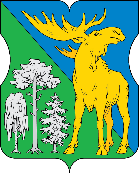 АДМИНИСТРАЦИЯМУНИЦИПАЛЬНОГО ОКРУГА ЛОСИНООСТРОВСКИЙ     ПОСТАНОВЛЕНИЕ25 января 2022 г.  №  1 -ПМЛ_ Об утверждении Порядка принятия администрацией муниципального округа Лосиноостровский решений о признании безнадежной к взысканию задолженности по платежам в бюджет муниципального округа Лосиноостровский      В соответствии со статьей 47.2 Бюджетного кодекса Российской Федерации, постановлением Правительства Российской Федерации от 6 мая 2016 года № 393 «Об общих требованиях к порядку принятия решений о признании безнадежной к взысканию задолженности по платежам в бюджеты бюджетной системы Российской Федерации» и в целях совершенствования организации работы по сокращению безнадежной к взысканию задолженности в администрации муниципального округа Лосиноостровский:      1. Утвердить Порядок принятия администрацией муниципального округа Лосиноостровский решений о признании безнадежной к взысканию задолженности по платежам в бюджет муниципального округа Лосиноостровский (приложение).      2. Признать утратившим силу постановление администрации муниципального округа Лосиноостровский от 1 ноября 2016 года № 17-ПМЛ «Об утверждении Порядка принятия администрацией муниципального округа Лосиноостровский решений о признании безнадежной к взысканию задолженности по платежам в бюджет муниципального округа Лосиноостровский».      3. Опубликовать настоящее постановление в бюллетене «Московский муниципальный вестник» и разместить на официальном сайте муниципального округа Лосиноостровский в информационно-телекоммуникационной сети «Интернет».      4. Контроль за выполнением настоящего постановления возложить на главу муниципального округа Лосиноостровский Федорову А.А.Глава муниципального округа Лосиноостровский			                    		А.А. Федорова                                                                          Приложение                                                                                к постановлению администрации                                                                                 муниципального округа Лосиноостровский                                                                                от 25 января 2022 г. № 1-ПМЛПорядок
принятия администрацией муниципального округа Лосиноостровский решений о признании безнадежной к взысканию задолженности по платежам в бюджет муниципального округа Лосиноостровский
      1. Настоящий Порядок определяет правила принятия администрацией муниципального округа Лосиноостровский (далее – администрация) как исполнительно-распределительным органом местного самоуправления муниципального округа Лосиноостровский доходов местного бюджета, решений о признании безнадежной к взысканию задолженности по платежам в местный бюджет (далее - бюджет).      2. Задолженность по платежам в бюджет (платежи в бюджет, не уплаченные в установленный срок) признается безнадежной к взысканию в случае:       а) смерти физического лица - плательщика платежей в бюджет или объявления его умершим в порядке, установленном гражданским процессуальным законодательством Российской Федерации;      б) признания банкротом индивидуального предпринимателя - плательщика платежей в бюджет в соответствии с Федеральным законом от 26 октября 2002 года № 127-ФЗ «О несостоятельности (банкротстве)» - в части задолженности по платежам в бюджет, не погашенной по причине недостаточности имущества должника;      в) признания банкротом гражданина, не являющегося индивидуальным предпринимателем, в соответствии с Федеральным законом от 26 октября 2002 года № 127-ФЗ «О несостоятельности (банкротстве)» - в части задолженности по платежам в бюджет, не погашенной после завершения расчетов с кредиторами в соответствии с указанным Федеральным законом;      г) ликвидации организации - плательщика платежей в бюджет в части задолженности по платежам в бюджет, не погашенной по причине недостаточности имущества организации и (или) невозможности ее погашения учредителями (участниками) указанной организации в пределах и порядке, которые установлены законодательством Российской Федерации;     д) применения актов об амнистии или о помиловании в отношении осужденных к наказанию в виде штрафа или принятия судом решения, в соответствии с которым администратор доходов бюджета утрачивает возможность взыскания задолженности по платежам в бюджет;      е) вынесения судебным приставом-исполнителем постановления об окончании исполнительного производства и о возвращении взыскателю исполнительного документа по основанию, предусмотренному пунктом 3 или 4 части 1 статьи 46 Федерального закона от 2 октября 2007 года № 229-ФЗ «Об исполнительном производстве» (далее – Федеральный закон № 229-ФЗ), если с даты образования задолженности по платежам в бюджет прошло более пяти лет, в следующих случаях:       - размер задолженности не превышает размера требований к должнику, установленного законодательством Российской Федерации о несостоятельности (банкротстве) для возбуждения производства по делу о банкротстве;      - судом возвращено заявление о признании плательщика платежей в бюджет банкротом или прекращено производство по делу о банкротстве в связи с отсутствием средств, достаточных для возмещения судебных расходов на проведение процедур, применяемых в деле о банкротстве;      ж) исключения юридического лица по решению регистрирующего органа из единого государственного реестра юридических лиц и наличия ранее вынесенного судебным приставом-исполнителем постановления об окончании исполнительного производства в связи с возвращением взыскателю исполнительного документа по основанию, предусмотренному пунктом 3 или 4 части 1 статьи 46 Федерального закона № 229-ФЗ, - в части задолженности по платежам в бюджет, не погашенной по причине недостаточности имущества организации и невозможности ее погашения учредителями (участниками) указанной организации в случаях, предусмотренных законодательством Российской Федерации. В случае признания решения регистрирующего органа об исключении юридического лица из единого государственного реестра юридических лиц в соответствии с Федеральным законом от 8 августа 2001 года № 129-ФЗ «О государственной регистрации юридических лиц и индивидуальных предпринимателей» недействительным задолженность по платежам в бюджет, ранее признанная безнадежной к взысканию в соответствии с настоящим подпунктом, подлежит восстановлению в бюджетном (бухгалтерском) учете.      3. Наряду со случаями, предусмотренными пунктом 2 настоящего Порядка, неуплаченные административные штрафы признаются безнадежными к взысканию, если судьей, органом, должностным лицом, вынесшими постановление о назначении административного наказания, в случаях, предусмотренных Кодексом Российской Федерации об административных правонарушениях, вынесено постановление о прекращении исполнения постановления о назначении административного наказания.       4. Решение о признании безнадежной к взысканию задолженности по платежам в бюджет принимается на основании следующих документов, подтверждающих обстоятельства, предусмотренные пунктами 2 и 3 настоящего Порядка:      а) выписки из бюджетной отчетности администрации об учитываемых суммах задолженности по уплате платежей в бюджет;      б) справки администрации о принятых мерах по обеспечению взыскания задолженности по платежам в бюджет;      в) документов, подтверждающих случаи признания безнадежной к взысканию задолженности по платежам в бюджет, в том числе:      - документа, свидетельствующего о смерти физического лица - плательщика платежей в бюджет или подтверждающего факт объявления его умершим;      - судебного акта о завершении конкурсного производства или завершении реализации имущества гражданина - плательщика платежей в бюджет, являвшегося индивидуальным предпринимателем, а также документа, содержащего сведения из Единого государственного реестра индивидуальных предпринимателей о прекращении физическим лицом - плательщиком платежей в бюджет деятельности в качестве индивидуального предпринимателя в связи с принятием судебного акта о признании его несостоятельным (банкротом);      - судебного акта о завершении конкурсного производства или завершении реализации имущества гражданина - плательщика платежей в бюджет;       - документа, содержащего сведения из Единого государственного реестра юридических лиц о прекращении деятельности в связи с ликвидацией организации - плательщика платежей в бюджет;      - документа, содержащего сведения из Единого государственного реестра юридических лиц об исключении юридического лица - плательщика платежей в бюджет из указанного реестра по решению регистрирующего органа;      - акта об амнистии или о помиловании в отношении осужденных к наказанию в виде штрафа или судебный акт, в соответствии с которым администрация утрачивает возможность взыскания задолженности по платежам в бюджет;      - постановления судебного пристава-исполнителя об окончании исполнительного производства в связи с возвращением взыскателю исполнительного документа по основанию, предусмотренному пунктом 3 или 4 части 1 статьи 46 Федерального закона № 229-ФЗ.      - судебного акта о возвращении заявления о признании должника несостоятельным (банкротом) или прекращении производства по делу о банкротстве в связи с отсутствием средств, достаточных для возмещения судебных расходов на проведение процедур, применяемых в деле о банкротстве;      - постановления о прекращении исполнения постановления о назначении административного наказания.       5. В целях подготовки и принятия решений о признании безнадежной к взысканию задолженности по платежам в местный бюджет в администрации создается постоянно действующая комиссия по поступлению и выбытию активов (далее - Комиссия).      Состав комиссии утверждаются распоряжением администрации.      Срок рассмотрения Комиссией представленных ей документов и подготовки проекта решения о признании безнадежной к взысканию задолженности по платежам в бюджет не должен превышать 14 дней.       6. По результатам рассмотрения вопроса о признании задолженности по платежам в бюджет безнадежной к взысканию Комиссия принимает путем открытого голосования простым большинством голосов членов Комиссии, присутствующих на заседании Комиссии, одно из следующих решений:      - признать задолженность по платежам в бюджет безнадежной к взысканию;      - отказать в признании задолженности по платежам в бюджет безнадежной к взысканию.      Решение Комиссии об отказе в признании задолженности по платежам в бюджет безнадежной к взысканию не препятствует повторному рассмотрению Комиссией вопроса о возможности признания данной задолженности безнадежной к взысканию.      7. Решение о признании безнадежной к взысканию задолженности по платежам в бюджет оформляется актом о признании безнадежной к взысканию задолженности по платежам в бюджет муниципального округа Лосиноостровский содержащим следующую информацию:      а) полное наименование организации (фамилия, имя, отчество   (последнее - при наличии) физического лица);       б) идентификационный номер налогоплательщика, основной государственный регистрационный номер, код причины постановки на учет налогоплательщика организации (идентификационный номер налогоплательщика физического лица (при наличии);      в) сведения о платеже, по которому возникла задолженность;      г) код классификации доходов бюджетов Российской Федерации, по которому учитывается задолженность по платежам в бюджет, его наименование;      д) сумма задолженности по платежам в бюджет;      е) сумма задолженности по пеням и штрафам по соответствующим платежам в бюджет;      ж) дата принятия решения о признании безнадежной к взысканию задолженности по платежам в бюджет;      з) подписи членов Комиссии.      8. Оформленный Комиссией акт о признании безнадежной к взысканию задолженности по платежам в бюджет муниципального округа Лосиноостровский утверждается главой муниципального округа Лосиноостровский.       9. Положения настоящего Порядка не распространяются на платежи, установленные законодательством о налогах и сборах, законодательством Российской Федерации об обязательном социальном страховании от несчастных случаев на производстве и профессиональных заболеваний, правом Евразийского экономического союза и законодательством Российской Федерации о таможенном регулировании, на денежные обязательства перед публично-правовым образованием. Приложениек Порядку принятия администрацией муниципального округа Лосиноостровский решений о признании безнадежной к взысканию задолженности по платежам в бюджет муниципального округа ЛосиноостровскийУтверждаюГлава муниципального округа Лосиноостровский________________ И.О.ФАКТо признании безнадежной к взысканию задолженностипо платежам в бюджет муниципального округа Лосиноостровскийот ___ _______ 20__годаВ соответствии с Порядком принятия администрацией муниципального округа Лосиноостровский решений о признании безнадежной к взысканию задолженности по платежам в бюджет муниципального округа Лосиноостровский, утвержденным постановлением администрации муниципального округа Лосиноостровский от ___ _______ 20__ года № ____, комиссия по поступлению и выбытию активов рассмотрела __ _______ 20__ года документы о признании безнадежной к взысканию задолженности по платежам в бюджет муниципального округа Лосиноостровский, числящуюся за: ________________________________________________________________   (полное наименование организации (фамилия, имя, отчество (последнее – при наличии) физического лица)  ИНН_________________, КПП_________________,ОГРН_________________ по уплате __________________________________________________________         (сведения о платеже, по которому возникла задолженность)код классификации доходов бюджета, по которому учитывается задолженность по платежам в бюджет _________________________________сумма задолженности по платежам в бюджет____________________________                                                                                        (сумма цифрами и прописью)сумма задолженности по пеням и штрафам по соответствующим платежам в бюджет ___________________________________________________________                                                      (сумма цифрами и прописью)на основании ______________________________________________________                                                          (документы с указанием наименования, даты, номера)и признала указанную задолженность по платежам в бюджет безнадежной к взысканию.Председатель комиссии      _______________ ___________________________                                                                              (подпись)                                 (расшифровка подписи)Члены комиссии:                 _______________ ___________________________                                                                              (подпись)                                 (расшифровка подписи)                                               _______________ ___________________________                                                                              (подпись)                                 (расшифровка подписи)